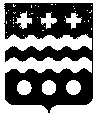 РОССИЙСКАЯ ФЕДЕРАЦИЯСОВЕТ ДЕПУТАТОВ МОЛОКОВСКОГО СЕЛЬСКОГО ПОСЕЛЕНИЯ МОЛОКОВСКОГО РАЙОНА
ТВЕРСКОЙ ОБЛАСТИРЕШЕНИЕОб исполнении бюджета Молоковского сельского поселения за 9 месяцев 2020 годаВ соответствии со ст.9 Бюджетного кодекса Российской Федерации, ст. 52 Федерального закона от 06.10.2003 г. №131-ФЗ «Об общих принципах организации местного самоуправления в Российской Федерации», Уставом Молоковского сельского поселения, по итогам рассмотрения информации об исполнении бюджета Молоковского сельского поселения за 9 месяцев  2020 года Совет депутатов РЕШИЛ:1.Принять к сведению основные итоги исполнения бюджета Молоковского сельского поселения за 9 месяцев 2020 года по доходам в сумме 2 785,8 тыс. руб., по расходам в сумме 2 679,6 тыс. руб., с превышением доходов над расходами в сумме 106,2 тыс. руб.2. Принять к сведению исполнение бюджета Молоковского сельского поселения за 9 месяцев 2020 года:по источникам финансирования дефицита бюджета согласно приложению 1 к настоящему решению;по поступлению доходов бюджета согласно приложению 2 к настоящему решению;по распределению бюджетных ассигнований бюджета Молоковского сельского поселения по разделам и подразделам классификации расходов бюджета   согласно приложению 3 к настоящему решению.3. Настоящее решение вступает в силу со дня подписания.Глава Молоковского сельского поселения:                                      А.И. Жук Приложение № 1к Решению Совета депутатов Молоковского сельского поселения №162 от 21.10.2020 г.«Об исполнении бюджета Молоковского сельского поселения за 9 месяцев 2020 года»                                                  Источники финансирования дефицита бюджета Молоковского сельского поселения за 9 месяцев  2020 года по кодам классификации источников финансирования дефицита бюджетатыс. руб.21.10.2020№ 162п. Молоково                                    КодНаименованиеПланФакт000 01 05 00 00 00 0000 000Изменение остатков средств на счетах по учёту средств бюджета 326,3-106,2000 01 05 00 00 00 0000 500Увеличение остатков   средств бюджетов -4288,8-2793,6000 01 05 02 00 00 0000 500Увеличение прочих остатков     средств бюджетов-4288,8-2793,6000 01 05 02 01 00 0000 510Увеличение прочих остатков денежных средств бюджетов-4288,8-2793,6000 01 05 02 01 10 0000 510Увеличение прочих остатков денежных средств бюджетов сельских поселений-4288,8-2793,6000 01 05 00 00 00 0000 600Уменьшение остатков средств бюджетов4615,12687,4000 01 05 01 00 00 0000 600Уменьшение остатков финансовых резервов бюджетов4615,12687,4000 01 05 02 01 00 0000 610Уменьшение прочих остатков денежных средств бюджетов4615,12687,4000 01 05 02 01 10 0000 610Уменьшение прочих остатков   денежных   средств   бюджетов   сельских поселений4615,12687,4ИТОГО источников внутреннего финансирования дефицитов бюджетов 326,3-106,2